Fakultät …
Studiengang …Wissenschaftliche Arbeit (Studienarbeit, Seminararbeit, Bachelorarbeit, Masterarbeit, Diplomarbeit)Zur Erlangung des akademischen Grades Bachelor/Master/…ThemenbezeichnungUntertitelBetreuung[Prof. Dr. Name Vorname]Zweitgutachten[Prof. Dr. Name Vorname]Autor[Name Vorname][Adresse][Adresse][E-Mail][Matrikel-Nr.]Ort, Abgabetermin[Ort, Datum]AbstractEin Abstract ist eine gekürzte und prägnante Darstellung des Inhalts einer wissenschaftlichen Arbeit, ohne Interpretation und Wertung.….Abstract EnglishAn abstract is defined as an abbreviated and concise representation of the contents of a scientific paper, without any interpretation or assessmentInhaltsverzeichnisAbstract	IIInhaltsverzeichnis	IIIAbbildungsverzeichnis	IIITabellenverzeichnis	IIIAbkürzungsverzeichnis	III1	Einleitung	31.1	Aufgabenstellung, Zielsetzung, Nutzen	31.2	Motivation	31.3	Methoden	31.4	Abgrenzung	32	Titel des Kapitels	32.1	Kapitelpunkt	33	Titel des Kapitels	34	Titel des Kapitels	35	Titel des Kapitels	3A Literaturverzeichnis	3B Anhang	3C Selbständigkeitserklärung	3AbbildungsverzeichnisAbbildung 1: Wissenschaftliches Arbeiten [Quelle: ...]	3TabellenverzeichnisTabelle 1: Tabellenvorlage 1	3Tabelle 2: Tabellenvorlage 2	3AbkürzungsverzeichnisABC	Text zu ABC …. EinleitungMit der Einleitung beginnt die eigentliche Arbeit. In diesem Kapitel soll die Ausgangssituation, das Ziel der Arbeit und die Vorgehensweise beschrieben werden. Je nach Umfang kann das Kapitel untergliedert werden. 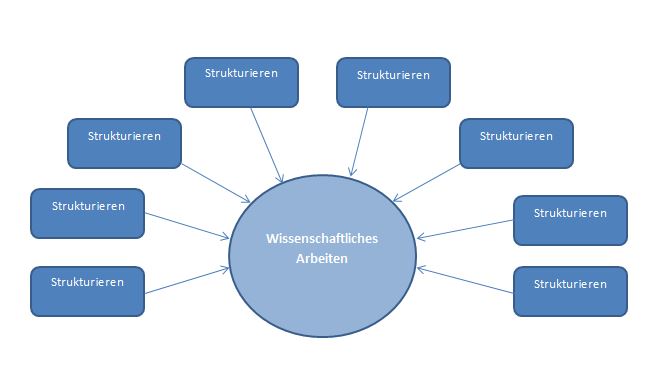 Abbildung 1: Wissenschaftliches Arbeiten [Quelle: ...]Li Europan lingues es membres del sam familie. Lor separat existentie es un myth. Por scientie, musica, sport etc, litot Europa usa li sam vocabular. Li lingues differe solmen in li grammatica, li pronunciation e li plu commun vocabules. Omnicos directe al desirabilite de un nov lingua franca: On refusa continuar payar custosi traductores. At solmen va esser necessi far uniform grammatica, pronunciation e plu sommun paroles. Ma quande lingues coalesce, li grammatica del resultant lingue es plu simplic e regulari quam ti del coalescent lingues. Li nov lingua franca va esser plu simpli.Tabelle 1: Tabellenvorlage 1Tabelle 2: Tabellenvorlage 2Aufgabenstellung, Zielsetzung, NutzenLi Europan lingues es membres del sam familie. Lor separat existentie es un myth. Por scientie, musica, sport etc, litot Europa usa li sam vocabular. Li lingues differe solmen in li grammatica, li pronunciation e li plu commun vocabules. Omnicos directe al desirabilite de un nov lingua franca: On refusa continuar payar custosi traductores. At solmen va esser necessi far uniform grammatica, pronunciation e plu sommun paroles. Ma quande lingues coalesce, li grammatica del resultant lingue es plu simplic e regulari quam ti del coalescent lingues. Li nov lingua franca va esser plu simpli.MotivationLi Europan lingues es membres del sam familie. Lor separat existentie es un myth. Por scientie, musica, sport etc, litot Europa usa li sam vocabular. Li lingues differe solmen in li grammatica, li pronunciation e li plu commun vocabules. Omnicos directe al desirabilite de un nov lingua franca: On refusa continuar payar custosi traductores. At solmen va esser necessi far uniform grammatica, pronunciation e plu sommun paroles. Ma quande lingues coalesce, li grammatica del resultant lingue es plu simplic e regulari quam ti del coalescent lingues. Li nov lingua franca va esser plu simpli.MethodenLi Europan lingues es membres del sam familie. Lor separat existentie es un myth. Por scientie, musica, sport etc, litot Europa usa li sam vocabular. Li lingues differe solmen in li grammatica, li pronunciation e li plu commun vocabules. Omnicos directe al desirabilite de un nov lingua franca: On refusa continuar payar custosi traductores. At solmen va esser necessi far uniform grammatica, pronunciation e plu sommun paroles. Ma quande lingues coalesce, li grammatica del resultant lingue es plu simplic e regulari quam ti del coalescent lingues. Li nov lingua franca va esser plu simpli.AbgrenzungLi Europan lingues es membres del sam familie. Lor separat existentie es un myth. Por scientie, musica, sport etc, litot Europa usa li sam vocabular. Li lingues differe solmen in li grammatica, li pronunciation e li plu commun vocabules. Omnicos directe al desirabilite de un nov lingua franca: On refusa continuar payar custosi traductores. At solmen va esser necessi far uniform grammatica, pronunciation e plu sommun paroles. Ma quande lingues coalesce, li grammatica del resultant lingue es plu simplic e regulari quam ti del coalescent lingues. Li nov lingua franca va esser plu simpliTitel des KapitelsLi Europan lingues es membres del sam familie. Lor separat existentie es un myth. Por scientie, musica, sport etc, litot Europa usa li sam vocabular. Li lingues differe solmen in li grammatica, li pronunciation e li plu commun vocabules. Omnicos directe al desirabilite de un nov lingua franca: On refusa continuar payar custosi traductores. At solmen va esser necessi far uniform grammatica, pronunciation e plu sommun paroles. Ma quande lingues coalesce, li grammatica del resultant lingue es plu simplic e regulari quam ti del coalescent lingues. Li nov lingua franca va esser plu simpli.Kapitelpunkt Li Europan lingues es membres del sam familie. Lor separat existentie es un myth. Por scientie, musica, sport etc, litot Europa usa li sam vocabular. Li lingues differe solmen in li grammatica, li pronunciation e li plu commun vocabules. Titel des KapitelsLi Europan lingues es membres del sam familie. Lor separat existentie es un myth. Por scientie, musica, sport etc, litot Europa usa li sam vocabular. Li lingues differe solmen in li grammatica, li pronunciation e li plu commun vocabules. Omnicos directe al desirabilite de un nov lingua franca: On refusa continuar payar custosi traductores. At solmen va esser necessi far uniform grammatica, pronunciation e plu sommun paroles. Ma quande lingues coalesce, li grammatica del resultant lingue es plu simplic e regulari quam ti del coalescent lingues. Li nov lingua franca va esser plu simpli.Titel des KapitelsLi Europan lingues es membres del sam familie. Lor separat existentie es un myth. Por scientie, musica, sport etc, litot Europa usa li sam vocabular. Li lingues differe solmen in li grammatica, li pronunciation e li plu commun vocabules. Omnicos directe al desirabilite de un nov lingua franca: On refusa continuar payar custosi traductores. At solmen va esser necessi far uniform grammatica, pronunciation e plu sommun paroles. Ma quande lingues coalesce, li grammatica del resultant lingue es plu simplic e regulari quam ti del coalescent lingues. Li nov lingua franca va esser plu simplisit amet.Titel des KapitelsZitierbeispiel:„Das strategische Marketing beschäftigt sich mit langfristigen, grundlegenden Fragen und Entscheidungen im Marketing. Es nimmt planerische Festlegungen vor, an die das Unternehmen i.d.R. über einen längeren Zeitraum gebunden ist.“ [WAKLKI2009]	A Literaturverzeichnis[WAKLKI2009]	Walsh, Gianfranco; Klee, Alexander; Kilian, Thomas: Marketing – Eine Einführung auf der Grundlage von Case Studies;  Springer Verlag, Berlin Heidelberg (2009)Jeder Lehrstuhl/Fakultät hat entsprechende Richtlinien und Vorgaben zur Formatierung und zur Zitierweise. Stimmen Sie diese mit Ihrem Betreuer ab, oder halten sie sich an die Richtlinien Ihrer Hochschule und modifizieren Sie diese Vorlage dementsprechend. B AnhangC Selbständigkeitserklärung "Hiermit versichere ich, (Name), dass ich die vorliegende wissenschaftliche Arbeit selbständig verfasst und keine anderen als die angegebenen Quellen und Hilfsmittel benutzt habe."Die Selbständigkeitserklärung (auch als eidesstattliche Erklärung bekannt) der im Zentralen Prüfungsamt abgegebenen Exemplare der Abschlussarbeit werden vorher eigenhändig unterschrieben.-----------------------------------		--------------------------------------Ort, Datum		UnterschriftSpalte 1Spalte 2Zeile 1……Zeile 2……Spalte 1Zeile 1…Zeile 2…